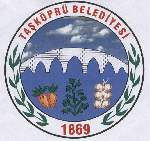                            TAŞKÖPRÜ BELEDİYE BAŞKANLIĞI                     KÜLTÜR VE SOSYAL İŞLER MÜDÜRLÜĞÜ       KİŞİSEL VERİLERİN KORUNMASINA İLİŞKİN SOSYAL YARDIM  İŞLEMLERİ İÇİN BAŞVURU                           				          KİŞİ AYDINLATMA METNİBu aydınlatma metni, 6698 sayılı Kişisel Verilerin Korunması Kanununun 10. maddesi ile Aydınlatma Yükümlülüğünün Yerine Getirilmesinde Uyulacak Usul ve Esaslar Hakkında Tebliğ kapsamında veri sorumlusu sıfatıyla Taşköprü Belediyesi tarafından hazırlanmıştır.  1. Veri Sorumlusunun Kimliği6698 sayılı Kişisel Verilerin Korunması Kanunu (“6698 sayılı Kanun”) uyarınca, kişisel verileriniz; veri sorumlusu olarak Taşköprü Belediye tarafından aşağıda açıklanan kapsamda işlenebilecektir.İnternet Adresi : taskopru.bel.trTelefon Numarası : 0 366 417 5058E-Posta Adresi : yazıisleri@taskopru.bel.trKEP Adresi: taskoprubld@hs01.kep.trAdres : Harmancık Mah. Muzaferrettin Gazi Cad.No:2 Taşköprü-KASTAMONU 2. Kişisel Verilerin İşlenme AmaçlarıBelediyemiz nezdinde kişisel verileriniz, gerek 5393 Sayılı Belediye Kanunu ve diğer ilgili mevzuatın kurumumuza yüklemiş olduğu sorumluluklar çerçevesinde; Kanun'un temel ilkelerine bağlı kalmak kaydıyla Kanun'un 5. ve 6. maddelerinde belirtilen kişisel veri işleme şartlarına uygun olacak şekilde tarafımızca veya görevlendireceğimiz gerçek/tüzel kişi veri işleyenlerce işlenmektedir. Bu kapsamda kişisel verileriniz aşağıda belirtilen durum ve koşullardaki işleme amaçlarımız doğrultusunda işlenmektedir: Engelli vatandaşların yaşam kalitesini yükseltmek ve sorunlarını çözmek,Sivil toplum kuruluşları, üniversiteler, ilçe kaymakamlığı işbirliği yaparak projeler üretmek,Günlük gereksinimlerini tek başına karşılamakta güçlük çeken vatandaşlara verilen kuaför ve ev temizliği hizmetlerini yürütmek,Yangın ve doğal afet gibi durumlarda mağdur olan ailelerin tespitini yapmak, imkanlar ölçüsünde eşya, gıda, giyecek, sağlık, gıda malzemesi, gerektiğinde başkanlık onayı alarak belediye meclisi kararıyla maddi yardım yapılması konusunda gerekli koordinasyonu sağlamak,Ekonomik açıdan zorluklar ve yokluklar yaşayan vatandaşlarımıza Müdürlük görev ve sorumluluk alanlarına giren konularda gerekli sosyal yardımları yapmak,Bayramlar, önemli günler ve haftalarda etkinlikler düzenlemek, bu özel günlerde diğer kurum, kuruluşlarla iş birliği yapmak ve organizasyonlar düzenlemek,Okuyan ve barınma ihtiyacı olan kız ve erkek öğrencilerin sağlıklı, güvenli ve huzurlu bir ortamda barınmalarını sağlamaya yönelik konuk evi açmak ve idare etmek,5393 sayılı belediye kanunun 76. maddesinin ve kent konseyi yönetmeliğinin belediyelere verdiği görevler kapsamında iş birliği sağlamak,Belediyecilik hizmetlerinin gerçekleştirilmesi,Talep ve şikayetlerin takibi,Evrak kayıt faaliyetlerinin yürütülmesi,Kamu güvenliğine ilişkin hususlarda talep halinde ve mevzuat gereği kamu görevlilerine bilgi verilebilmesi,Yasal yükümlülüklerin yerine getirilebilmesi ve yürürlükteki mevzuattan doğan hakların kullanılabilmesi,Adli ve idari soruşturmalar kapsamında ilgili makamın talep etmesi ve cevap verilmesinin zorunlu olması halinde yasal yükümlülüğün yerine getirilebilmesi,İş faaliyetlerinin yürütülmesi,Yetkili kişi, kurum ve kuruluşlara bilgi verilmesi,Acil durum yönetimi süreçlerinin yürütülmesi,Organizasyon ve etkinlik yönetimi,Bilgi güvenliği süreçlerinin yürütülmesi,Saklama ve arşiv faaliyetlerinin yürütülmesi,3. Kişisel Veri Toplamanın Yöntemi ve Hukuki Sebebi Kişisel veriler;• 5393 Sayılı Belediye Kanunu ve diğer ilgili sair kanun/mevzuatlar uyarınca onay ve/veya imzanızla tanzim edilen belediyecilik işlemlerine ilişkin tüm beyanname/bilgilendirme formları ve sair belgelerle,• Belediyemiz hizmet birimleri,• E-Belediye işlemleri,mobil uygulamalar,• Çağrı Merkezi, sosyal medya, kameralar gibi kanallar aracılığı ile sözlü, yazılı veya elektronik ortamda olmak kaydıyla otomatik ya da otomatik olmayan yollarla toplanmaktadır .Kişisel veriler, kurum faaliyetlerinin sürdürebilmesi için KVKK’nın 5 ve 6. maddelerinde belirtilen kişisel verileri işleme şartları ve amaçları kapsamında ve ilgili sair mevzuat tarafından öngörülen esas ve usuller doğrultusunda işbu Aydınlatma Metni’nde belirtilen amaçların sağlanması ve hukuki yükümlülüklerin yerine getirilebilmesi için yukarıda belirtilen hukuki sebeplerle işlenebilmektedir.Bu kapsamda  işlenen kişisel verilerinizin temininde ;6891 Sayılı Sosyal Yardımlaşma Ve Dayanışmayı Teşvik KanunuSosyal Yardım Yararlanıcılarının İstihdamına İlişkin Yönetmelik5393 Sayılı Belediye Kanunu2464 Sayılı Belediye Gelirleri Kanunu4982 Sayılı Bilgi Edinme Kanunu6698 Sayılı Kişisel Verilerin Korunması Kanunu’na dayanılmaktadır.4. Kişisel Verilerin AktarılmasıAçıklanan amaçlar kapsamında işlenen kişisel verileriniz; KVKK’da öngörülen temel ilkelere uygun olarak ve KVKK’nın 8. ve 9. maddelerinde belirtilen kişisel veri işleme şartları ve amaçları dâhilinde,• Kanuni yükümlülüklerimizi yerine getirmek hukuki sebebiyle yetki kamu kuruluşlarına,•Ürün ve hizmetlerin sağlanabilmesi amacıyla sınırlı olarak tedarikçilerimize, alt yüklenicilerimize, bağlı iştiraklerimize, işbirliği halinde olduğumuz kurum ve kuruluşlara• Sözleşmenin ifası hukuki sebebi ihale yapılan şirketlere,• Acil tıbbi müdahaleler ve iş sağlığı ve güvenliği yükümlülüklerini yerine getirmek amacıyla hastaneler ve sağlık kuruluşlarıyla,•Yurtiçinde bulunan depolama, arşivleme, bilişim teknolojileri desteği (sunucu, hosting, program, bulut bilişim), güvenlik, çağrı merkezi, satış, pazarlama gibi alanlarda dışarıdan hizmet alınan üçüncü kişilerle,•İlgili mevzuatlar ve hukuki yükümlülüklerimiz gereğince resmi kurumlarla aktarılabilmektedir.5. İlgili Kişinin Haklarıİlgili kişiler Kanun'un 11. maddesi uyarıca aşağıdaki haklara sahiptirler:Kişisel verisinin işlenip işlenmediğini öğrenme,Kişisel verileri işlenmişse buna ilişkin bilgi talep etme,Kişisel verilerin işlenme amacını ve bunların amacına uygun kullanılıp kullanılmadığını öğrenme,Yurt içinde veya yurt dışında kişisel verilerin aktarıldığı üçüncü kişileri bilme,Kişisel verilerin eksik veya yanlış işlenmiş olması halinde bunların düzeltilmesini isteme ve bu kapsamda yapılan işlemin kişisel verilerin aktarıldığı üçüncü kişilere bildirilmesini isteme,KVKK ve ilgili diğer kanun hükümlerine uygun olarak işlenmiş olmasına rağmen, işlenmesini gerektiren sebeplerin ortadan kalkması halinde kişisel verilerin silinmesini veya yok edilmesini isteme ve bu kapsamda yapılan işlemin kişisel verilerin aktarıldığı üçüncü kişilere bildirilmesini isteme,İşlenen verilerin münhasıran otomatik sistemler vasıtasıyla analiz edilmesi suretiyle kişinin kendisi aleyhine bir sonucun ortaya çıkmasına itiraz etme,Kişisel verilerin kanuna aykırı olarak işlenmesi sebebiyle zarara uğraması halinde zararın giderilmesini talep etme.İlgili kişi bu haklarına ilişkin taleplerini Veri Sorumlusuna Başvuru Usul ve Esasları Hakkında Tebliğ'e uygun bir şekilde iletebilir. Yukarıda belirtilen haklarınızı kullanmak için kimliğinizi tespit edici gerekli bilgiler ile talep dilekçenizi bizzat elden teslim edebilir, noter kanalıyla veya Kişisel Verileri Koruma Kurulu tarafından belirlenen diğer yöntemler ile gönderebilir veya taskoprubld@hs01.kep.tr adresine güvenli elektronik imzalı olarak iletebilirsiniz.İlgili kişinin talepleri en kısa sürede ve nihayetinde en geç otuz (30) gün içerisinde ücretsiz olarak değerlendirilip karara bağlanacaktır. Değerlendirme ve karar verme işleminin ayrıca bir maliyeti gerektirmesi durumunda Kişisel Verileri Koruma Kurulu tarafından belirlenen tarifedeki ücret esas alınacaktır. Detaylı bilgi için taskopru.bel.tr adresinde bulunan Kişisel Verilerin Korunması ve İşlenmesi Politikamızı inceleyebilirsiniz.